Н А К А ЗВід 02.01.2020   № 4Про створення комісії по списанню матеріальних цінностей На підставі Інструкції з обліку основних засобів та інших необоротних активів бюджетних установ від 17.07.2000 № 64 п.76, редакції наказу Державного казначейства  України від 21.02.2005 № 30,НАКАЗУЮ:   1.    Створити комісію по списанню матеріальних цінностей, (далі - Комісія), у складі:Голова комісії: Нижник О.С.- начальник Управління освіти;Заступник голови комісії: Іголкіна Т.І. – головний бухгалтер централізованої бухгалтерії Управління освіти;Члени комісії:Єсіна О.Ю.- бухгалтер централізованої бухгалтерії Управління освіти;Щербакова В.О.- бухгалтер централізованої бухгалтерії Управління освіти;Сагайдак Н.Є. - бухгалтер централізованої бухгалтерії Управління освіти;Демко А. І. - бухгалтер централізованої бухгалтерії Управління освіти;Медведєва Л.А. - бухгалтер централізованої бухгалтерії Управління освіти.2.    Комісії списувати матеріальні цінності на підставі наданих документів.3.     Контроль за виконанням даного наказу залишаю за собою.4.Завідувачу ЛКТО Остапчук С.П. розмістити цей наказ на офіційному сайті Управління освіти.                                                                                                       До 07.01.2020В.О.начальника Управління освіти				О.В.ПРОХОРЕНКО                             Головний спеціаліст Управління                              освіти-уповноважена особа з питань                              запобігання та виявлення корупції                                             О.М.СТЕЦЬКОЗ наказом ознайомлені:  НИЖНИК О.С.ІГОЛКІНА Т.І..   ЄСИНА О.Ю.ЩЕРБАКОВА В.А.САГАЙДАК Н.Є.ДЕМКО А.І.МЕДВЕДЄВА Л.А.ОСТАПЧУК С.П.Щербакова 7252791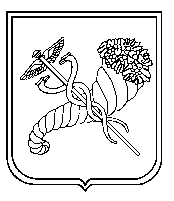 